ESCYPAA ADVISORY MINUTES 1-25-16Present: Martial Billy Jamie Jon Rob Nick Maya Danielle Kristin Andy C Lisa Andrew KC Jett Alicia Andrew Caroline (host)Absent: Will JohnExcused		ReportsChair Martial ZCourtney from host met with martial and caroline, they brought to host that they would like to meet with advisoryCo chair BillyCo-chair ReportESCYPAA AdvisoryConference Call 1/25/2016Not too much to report from the past two weeks. As some of you may have already heard, the host committee decided to cancel their winter BBQ for the time being due to inclement weather. The decision was made after an emergency conference call which was suggested by a host committee member and eventually accepted by the chair after sone resistance. The host committee has also decided they would like to have a sit down with us at EACYPAA. I don't have the details on this as of yet but Martial may know more. I will say that at this time I think it is very important for us to have our faces seen by the host committee and to reinforce the fact that we want what's best for the convention and for AA as a whole and that our responsibility is to help and guide them in hosting the best convention they can. I know for ESCY II, being able to put faces to names, and even names to the seemingly ominous advisory council was hugely beneficial in disarming animosity and rendering a spirit of cooperation and unity. Although it may be true that there are some on host who are currently showing hostile feelings towards advisory, that is not the rule and there are many on the committee who have reached out and made that known. In love and service, Billy BTreasurer Jaime CPending Withdrawal of 63.98 to reimburse John M for payment to Network Solutions for the website.

Balance is  $6117.69

For New Business:
Visited Host meeting in 1/18/16. Reviewed the Valentine's Day dance budget with Chris C and Mike R. Also, host committee voted to add the co-treasurer to the bank account. This is not in their bylaws to my knowledge and I'd like a discussion to know what Advisory members opinions are on the matter.Secretary Rob MHotel KC          NENYYPAAJeff met with the Albany Travel Bureau on 1/13/16They will be helping to get new proposals the Desmond Hotel in Downtown, the Marriot, and the Holiday Inn Express in Latham These are also in addition to the existing contract with the Hilton Downtown and the Radisson on WolfCurrently the weekends that are being looked into are the first two weeks in August and then any weekend after the third weekend in September until NovemberCurrently leaving the two weekends before and after Labor Day open due to Icypaa Waiting on physical contracts to be emailed to me so I can review themBuffalo Bid CommitteeShould be receiving contracts within this upcoming weekPrices from initial proposals are still the same, but Lior is confident he can negotiate one of them down to $99/night (Adams Mark)Lior said he would be staying in better contact with me going forward so that I may be able to help him move forward Attended the Movie Event on Sunday 1/24 with the Bid CommitteeWas able to talk to some members I didn't knowHad a pretty decent turn outSpoke to the Chair of the NYSIW at Area 50 on about possibly letting the Bid Committee run the Hospitality Suite for the weekendJessica and Aiden were on board and excited about the opportunitySean (NYSIW Chair) seemed more than welcome to let them take on this commitmentAs I get more information about this, I will keep everyone updated Host CommitteeStill have not had a conference call set up regarding getting to know the new Hotel RepresentativeIn an email chain, Kyle told us to back off and let him get into contact with herSince then, the Host Committee has been able to set up a walk through with the hotel - that walk through was scheduled for today (Monday) During the walkthrough there was confusion about our original contract. It wasn’t understood by Jenna, Kyle or Mary Ann (the hotel rep) Jenna sent over all the information from today and I will be going over it to make sure there was no breach in the original contract.Jenna has been in better contact with me regarding the hotel than Kyle and said that if we have any questions, we can also reach out to her. She has given me the contact email address for the hotel representative.Outreach Jon JSpoke to rich from escypaa III a lot about outreach tactics and ideas. Shares with him some experience about being on host and how I try to outreach.

Spoke to Jess a little from buffalo bid about the chair position and some events ideas and ideas on where to have committee meetings

Mid year event-
Rob is going to ask for a quick business meeting this upcoming weekend on how to handle having the sober train meeting at the same time as and event. Rob and nick suggested having our main meetings at the same time. Will wait to hear from them. Also am going to address raising the moments budget from 50-100$. Also am looking into hotel information for the night before and night of just to accommodate. Would also like to introduce having a sobriety countdown and a stand up and recognize anyone who is currently serving on a committee.

Going to have another outreach sub committee meeting this upcoming Sunday. Please try to join

Attended the buffalo event today and they were appreciative of the support. I have some pointers for them on future event structure.

Attending the karaoke event
Attending the Binghamton Valentine's Day event
Attending the worcypaa spaghetti dinner
Attending eacypaa
Attending the nenyypaa artists gala

Trying to get Liz to organize an event and informational for young ppl in her area. She's going through a lot with her sisters surgery right now though

Haven't heard much from Patrick from slcypaaWebsite John MBusiness research Nick MArchives Maya GNothing new to reportAlbany Liaison Daniele HConversation with Meg F talking about having a list of questions they have for us to take to the mid-event. Will be at the karaoke event this weekend.Binghampton Liaison Rob MRockland Liaison Kristin FWORCYPAA will be co-hosting their first event with HVYPAA on Saturday March 5th.  Dinner at 6pm, Meeting at 7pm, and dancing from 8pm to 10pm.  The event will be held at the Christ Lutheran Church in Suffern.  After the last Mid year event subcommittee call, I reached out to all of WORCYPAA to give them a heads up on what to expect for the event.  It sounded as though many were interested at this time but we will continue to discuss this leading up to it.  I also invited Jon B. and anyone else that was interested to our advisory call to listen in.  He will be out of town tonight but might jump on next time.  Thought this would be a good idea to help him with keeping structure to his meetings.  They have also been invited to attend HVYPAA.  
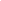 Buffalo Liaison Nick MADK Lisa CNothing new to reportPotsdam Andy C Spoke with Patrick recently. They are meeting regularly, every week at 730 on Tuesdays. They are currently just meeting and fellowshipping. Spoke to John about bylaws. They need some help with service structure, etc. Not looking to host events at the moment. Really looking to just get the committee involved in other ypaa events to startHost committee report Caroline:Cancelled the BBQ due to the weather on an emergency conference call45 room nights, 220 registrationsJamie came down last week, the committee was receptive to sitting down at eacypaaBank account balance: $5800.00Old businessBanking/corporation info In reports Mid year event Mostly in reportsJohn motions to increase the budget from 525 to 575, the extra 50 for the moments playThe original budget was planned for expenses for one person to run the play, it has come to light that there will actually be three people coming down to run the play Beth and BillBilly: Is Beth the woman who sings at the beginning?Jon J: I honestly am not sureYes: 6NoAbstain: 2New businessAdvisory/Host meeting at EACYPAACaroline: I was feeling some disunity and animosity around the relationship between the two committees, this seems like a good way to help unify us and share the informBilly: I motion to meet with ESCYPAA host at EACYPAA at a time TBDSeconded by DanielleDiscussionMartial: Caroline did you guys discuss anything about who will facilitate it, possibly by a 3rd party?Caroline: I will get back to you on thatBilly: I think it’s a great idea I just want to set it in stoneKC: I think it’s a wonderful idea, only concern being to make sure we schedule it around any of us speaking at the conventionMaya: It’s a great idea I just want to make sure that host has all of our contact information and know that I’m available for anything needed from any member of the host committeeCaroline: I think the issue is that there are still a lot of members who don’t seem to fully understand the role of advisory but they are starting to realize all that goes into hosting convention and understand a little more.The times available:After 10 pm Friday or Saturday nightYes: 9No:Abstain:UnanimousAs for a time:Billy: I would rather leave it to hosts discretionMartial: Caroline please let host know that we decided to have the meeting, details to be determined